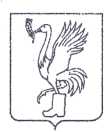 СОВЕТ ДЕПУТАТОВТАЛДОМСКОГО ГОРОДСКОГО ОКРУГА МОСКОВСКОЙ ОБЛАСТИ141900, г. Талдом, пл. К. Маркса, 12                                                          тел. 8-(49620)-6-35-61; т/ф 8-(49620)-3-33-29 Р Е Ш Е Н И Еот __24 августа___  2023 г.                                                            №  71┌                                                              ┐О согласовании передачи помещений в безвозмездное пользование Территориального управления № 4 ГКУ МО «Мособлпожспас»В соответствии с Федеральным законом от 6 октября 2003 года № 131-ФЗ «Об общих принципах организации местного самоуправления в Российской Федерации», руководствуясь ст. 47 Устава Талдомского городского округа Московской области, зарегистрированного в Управлении Министерства юстиции Российской Федерации по Московской области 24.12.2018 года № RU 503650002018001, рассмотрев обращение главы Талдомского городского округа Московской области № 2325 от 18.08.2023 года, Совет депутатов Талдомского городского округа Московской областиРЕШИЛ:1. Согласовать передачу помещения в безвозмездное пользование Территориального управления № 4 ГКУ МО «Мособлпожспас», для размещения  пожарно-спасательной части Дубненского территориального управления силами и средствами ГКУ МО «Мособлпожспас» сроком на 1 (один) год с 01.09.2023 по 31.08.2024 гг., расположенных по адресам: - ПЧ 211 МО, Талдомский г.о., п. Вербилки, ул. Советская, д.1 пл. 304 кв.м.;- ПЧ 212 МО, Талдомский г.о., д. Ермолино пл. 130 кв.м..2. Контроль исполнения настоящего решения возложить на председателя Совета депутатов Талдомского городского округа Московской области М.И. Аникеева.Председатель Совета депутатовТалдомского городского округа	        М.И. АникеевГлава Талдомского городского округа                                                                                               Ю.В. Крупенин